Министерство образования Московской области
Государственное бюджетное профессиональное образовательное учреждение
Московской области «Щелковский колледж»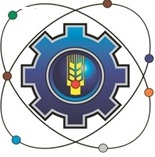 (ГБПОУ МО «Щелковский колледж»)РАБОЧАЯ ПРОГРАММА ПРОИЗВОДСТВЕННОЙ ПРАКТИКИПП.03 Эксплуатация объектов сетевой инфраструктуры по специальности среднего профессионального образования09.02.06 Сетевое и системное администрирование2020 год          Программа производственной практики профессионального модуля ПМ.03.Эксплуатация объектов сетевой инфраструктуры, разработана в соответствии с методическими рекомендациями по разработке программ практик программы подготовки специалистов среднего звена на основе Федерального государственного образовательного стандарта (далее – ФГОС) по специальности среднего профессионального образования 09.02.06 Сетевое и системное администрирование , утвержденного приказом Министерства образования и науки РФ от 09.12.2016г. № 1548.Организация-разработчик:Государственное бюджетное профессиональное образовательное учреждение Московской области «Щелковский колледж» (ГБПОУ МО «Щелковский колледж»).Разработчик:___________________________________________________________________________И. О. Ф., должность, категория, ученая степень, звание.Рецензент ___________________________________________________________________________И. О. Ф., должность, категория,  ученая степень, звание, место работы.РАССМОТРЕНАпредметной (цикловой)комиссией___________________________________________________________________от «____»_______20____г.протокол № ____________Председатель ПЦК_____________ И.О. ФамилияСОДЕРЖАНИЕ1. паспорт ПРОГРАММЫ ПРОИЗВОДСТВЕННОЙ ПРАКТИКИ	42. результаты практики	53.СТРУКТУРА и содержание ПРОГРАММЫ ПРОИЗВОДСТВЕННОЙ ПРАКТИКИ	74.условия организации и ПРОВЕДЕНИЯ   производственной практики	125. Контроль и оценка результатов производственной  ПРАКТИКИ	141. паспорт ПРОГРАММЫ ПРОИЗВОДСТВЕННОЙ ПРАКТИКИ1.1 Место производственной  практики в структуре основной профессиональной образовательной программы (далее -ОПОП).Программа производственной практики является частью ОПОП специальности  09.02.06 Сетевое и системное администрирование в части освоения основных видов профессиональной деятельности: Эксплуатация объектов сетевой инфраструктуры.1.2. Цели и задачи производственной практики.С целью овладения указанными видами профессиональной деятельности студент в ходе данного вида практики должен:Вид профессиональной деятельности: Эксплуатация объектов сетевой инфраструктурыиметь практический опыт:обслуживания сетевой инфраструктуры, восстановления работоспособности сети после сбоя;удаленного администрирования и восстановления работоспособности сетевой инфраструктуры;организации бесперебойной работы системы по резервному копированию и восстановлению информации;поддержки пользователей сети, настройки аппаратного и программного обеспечения сетевой инфраструктуры;уметь:выполнять мониторинг и анализ работы локальной сети с помощью программно-аппаратных средств;использовать схемы послеаварийного восстановления работоспособности сети, эксплуатировать технические средства сетевой инфраструктуры;осуществлять диагностику и поиск неисправностей технических средств;выполнять действия по устранению неисправностей в части, касающейся полномочий техника;тестировать кабели и коммуникационные устройства;выполнять замену расходных материалов и мелкий ремонт периферийного оборудования;правильно оформлять техническую документацию; наблюдать за трафиком, выполнять операции резервного копирования и восстановления данных;устанавливать, тестировать и эксплуатировать информационные системы, согласно технической документации, обеспечивать антивирусную защиту;знать:архитектуру и функции систем управления сетями, стандарты систем управления;задачи управления: анализ производительности и надежности, управление безопасностью, учет трафика, управление конфигурацией;средства мониторинга и анализа локальных сетей; классификацию регламентов, порядок технических осмотров, проверок и профилактических работ;правила эксплуатации технических средств сетевой инфраструктуры;расширение структуры, методы и средства диагностики неисправностей технических средств и сетевой структуры;методы устранения неисправностей в технических средствах, схемы послеаварийного восстановления работоспособности сети, техническую и проектную документацию, способы резервного копирования данных, принципы работы хранилищ данных;основные понятия информационных систем, жизненный цикл, проблемы обеспечения технологической безопасности информационных систем (ИС), требования к архитектуре информационных систем и их компонентам для обеспечения безопасности функционирования, оперативные методы повышения безопасности функционирования программных средств и баз данных;основные требования к средствам и видам тестирования для определения технологической безопасности информационных систем.1.3. Количество недель (часов) на освоение программы производственной практики:На производственную практику (по профилю специальности)Всего 4 недели, 144 часов.2. результаты практикиРезультатом производственной практики  является освоение  общих компетенций(ОК):Профессиональных компетенций (ПК):СТРУКТУРА и содержание ПРОГРАММЫ ПРОИЗВОДСТВЕННОЙ ПРАКТИКИ3.1. Тематический план 3.2.Содержание практикиСодержание  производственной практики (по  профилю специальности )4 .условия организации и ПРОВЕДЕНИЯ   производственной практики     - Положение об учебной и производственной практике - программа учебной практики;- программа производственной практики;- договор с организацией на организацию и проведение практики;- календарно-тематический план;- приказ о назначении руководителя практики от образовательного учреждения;- приказ о распределении студентов по местам практики;- график проведения практики;- график консультаций;- график защиты отчетов по практике.4.2.Требования к  учебно-методическому обеспечению практики:●перечень утвержденных заданий по производственной практике: по 1-му и 2-му этапам практики;●перечень методических рекомендаций (указаний) для студентов по выполнению видов работ;●рекомендации по сбору материалов, их обработке и анализу, форме представлении;●рекомендации по выполнению отчетов по практики;●рекомендации по выполнению выпускных квалификационных работ4.3. Требования к  материально-техническому обеспечению:Во время прохождения производственной практики    обучающийся пользуется современным технологическим оборудованием, оснасткой, инструментом, контрольно-измерительной аппаратурой и средствами обработки  данных (компьютерами, вычислительными комплексами и обрабатывающими программами), которые находятся в соответствующей производственной организации4.4. Перечень учебных изданий, Интернет ресурсов, дополнительной литературы.Основные источники:1.Новожилов, Е.О. Компьютерные сети : учеб.пособие для студ. учре-ждений сред. проф. образования / Е.О.Новожилов, О.П.Новожилов. — 2-е издание перераб. и доп. — М. : Издательский центр «Академия», 2016.2.Олифер В.Г., Олифер Н.А. Компьютерные сети. Принципы, технологии, протоколы. –  Спб.: Издательский дом «Питер», 2016.3. Чекмарев Ю.В. Локальные вычислительные сети. Издание второе, ис-правленное и дополненное.– М.: ДМК Пресс, 2015.Дополнительные источники:1. Ватаманюк А. Создание, обслуживание и администрирование сетей на 100%. СПб.: Питер, 2015.2. Кришнамурти Б., Рексфорд Дж. Web-протоколы. Теория и практика, М: Бином 2014.3	Уилсон Э. Мониторинг и анализ сетей. Методы выявления неис-правно-стей [Текст] : [пер. с англ.] / Эд Уилсон. – М.: ЛОРИ, 2015.Интернет-источники:Журнал сетевых решений LAN [Электронный ресурс]. — Режим до-ступа: URL:http://www.osp.ru/lan/#/home 2. Журнал о компьютерных сетях и телекоммуникационных технологиях «Сети и системы связи» [Электронный ресурс]. — Режим доступа: URL: http://www.ccc.ru/  3. Научно-технический и научно-производственный журнал «Информа-ционные технологии» [Электронный ресурс]. — Режим доступа: URL: http://www.novtex.ru/IT/ 4. Национальный Открытый Университет «ИНТУИТ» [Электронный ре-сурс]. — Режим доступа: URL: http://www.intuit.ru/ 5. Журнал CHIP [Электронный ресурс]. — Режим доступа: URL: http://www.ichip.ru/ 6. Журнал "ComputerBild" [Электронный ресурс]. — Режим доступа: URL: http://www.computerbild.ru 4.5. Требования к руководителям практики от образовательного учреждения организации.Организацию и руководство производственной практикой (по профилю специальности и преддипломной) осуществляют руководители практики от образовательного учреждения и от организацииМастера: наличие 5–6 квалификационного разряда с обязательной стажировкой в профильных организациях не реже 1-го раза в 3 года. Опыт деятельности в организациях соответствующей профессиональной сферы является обязательным.4. КОНТРОЛЬ И ОЦЕНКА РЕЗУЛЬТАТОВ ОСВОЕНИЯ ПРОФЕССИОНАЛЬНОГО МОДУЛЯ «ПМ.03 ЭКСПЛУАТАЦИЯ ОБЪЕКТОВ СЕТЕВОЙ ИНФРАСТРУКТУРЫ»СОГЛАСОВАНОПредставители  работодателя:__________________________________________________«____»_____________20___ г.УТВЕРЖДАЮДиректор__________ Ф. В. Бубич«____»____________20___ г.КодНаименование результата практикиОК 1.Понимать сущность и социальную значимость своей будущей профессии, проявлять к ней устойчивый интерес.ОК 2.Организовывать собственную деятельность, выбирать типовые  методы и способы выполнения профессиональных задач, оценивать их эффективность и качество.ОК 3.Принимать решения в стандартных и нестандартных ситуациях и нести за них ответственностьОК 4.Осуществлять поиск и использование информации, необходимой для эффективного выполнения  профессиональных задач, профессионального и личностного развития.ОК 5.Использовать информационно-коммуникационные технологии для совершенствования профессиональной деятельности.ОК 6.Работать в коллективе и команде, эффективно общаться с коллегами, руководством, потребителями.ОК 7.Брать на себя ответственность за работу членов команды (подчиненных), за результат выполнения заданий.ОК 8.Самостоятельно определять задачи профессионального и личностного развития, заниматься самообразованием, осознанно планировать повышение квалификации.ОК 9.Ориентироваться в условиях частой смены технологий в профессиональной деятельности.ОК 10. Исполнять воинскую обязанность, в том числе с применением полученных профессиональных знаний (для юношей).Вид профессиональной деятельностиКодНаименование результатов практикиЭксплуатация объектов сетевой инфраструктурыПК3.1Устанавливать, настраивать, эксплуатировать и обслуживать технические и программно-аппаратные средства компьютерных сетей;Эксплуатация объектов сетевой инфраструктурыПК3.2Проводить профилактические работы на объектах сетевой инфраструктуры и рабочих станциях;Эксплуатация объектов сетевой инфраструктурыПК3.3Эксплуатировать сетевые конфигурации;Эксплуатация объектов сетевой инфраструктурыПК3.4Участвовать в разработке схемы послеаварийного восстановления работоспособности компьютерной сети, выполнять восстановление и резервное копирование информации;Эксплуатация объектов сетевой инфраструктурыПК3.5Организовывать инвентаризацию технических средств сетевой инфраструктуры, осуществлять контроль поступившего из ремонта оборудования;Эксплуатация объектов сетевой инфраструктурыПК3.6Выполнять замену расходных материалов и мелкий ремонт периферийного оборудования, определять устаревшее оборудование и программные средства сетевой инфраструктуры.Коды формируемых компетенцийНаименование профессионального модуляОбъем времени, отведенный на практику(в неделях, часах)Сроки проведенияПК3.1Эксплуатация объектов сетевой инфраструктуры4 недели – 144 часа 8 семестр, в рамках освоения  ПМ.03ПК3.2Эксплуатация объектов сетевой инфраструктуры4 недели – 144 часа 8 семестр, в рамках освоения  ПМ.03ПК3.3Эксплуатация объектов сетевой инфраструктуры4 недели – 144 часа 8 семестр, в рамках освоения  ПМ.03ПК3.4Эксплуатация объектов сетевой инфраструктуры4 недели – 144 часа 8 семестр, в рамках освоения  ПМ.03ПК3.5Эксплуатация объектов сетевой инфраструктуры4 недели – 144 часа 8 семестр, в рамках освоения  ПМ.03ПК3.6Эксплуатация объектов сетевой инфраструктуры4 недели – 144 часа 8 семестр, в рамках освоения  ПМ.03Виды деятельностиВиды работСодержание освоенного учебного материала, необходимого для выполнения видов работКоличествоВиды деятельностиВиды работСодержание освоенного учебного материала, необходимого для выполнения видов работчасовВиды деятельностиВиды работСодержание освоенного учебного материала, необходимого для выполнения видов работ(недель)Виды деятельностиВиды работСодержание освоенного учебного материала, необходимого для выполнения видов работЭксплуатация объектов сетевой инфраструктурыИспользование активного и пассивного оборудования сети.   Функции коммутаторов и концентраторов, широковещательная рассылка сообщений, mac адресс и ip адресс, протокол arp. Кабели и контакты. Прокладка кабелей.6Эксплуатация объектов сетевой инфраструктурыУстранение паразитирующей нагрузки в сети.Установка обновлений ос windows. Отключение служб windows. Межсетевые экраны. Антивирусные программы.6Эксплуатация объектов сетевой инфраструктурыЗаполнение технической документации. Схемы топологии сети. Физическую и логическую топологию сети. Этапы планирования и модернизации сети6Эксплуатация объектов сетевой инфраструктурыРабота с пользователями в DOMAIN. Средства администрирования active directory. Работа с объектами active directory.6Эксплуатация объектов сетевой инфраструктурыРегламенты технических осмотров.Настройка и контроль сетевого оборудования. Конфигурирование, установка и настройка программного обеспечения, проведение регулярного обновления по. Профилактические работы с по на серверах и у конечных пользователей. Мониторинг функционирования сетевых составляющих.6Эксплуатация объектов сетевой инфраструктурыРегламенты технических осмотров.Настройка и контроль сетевого оборудования. Конфигурирование, установка и настройка программного обеспечения, проведение регулярного обновления по. Профилактические работы с по на серверах и у конечных пользователей. Мониторинг функционирования сетевых составляющих.6Эксплуатация объектов сетевой инфраструктурыРабота с протоколами SNMP; CMIP; TMN; LNMP; ANMP.Закон о связи. Архитектура системы управления. Структур системы управления. Уровни управления. Области управления. Методы и используемые протоколы.6Эксплуатация объектов сетевой инфраструктурыОтслеживание работы сети.Программы для учета и контроля трафика, сетевые сканеры 6Эксплуатация объектов сетевой инфраструктурыРабота с сервером. Контроль доступа.Функции сервера. Установка и настройка сервера.  Инфраструктура групповой политики. Параметры групповой политики. Настройка политики паролей и блокировка учетных записей.6Эксплуатация объектов сетевой инфраструктурыУдаленное администрирование. Программы для удаленного доступа.Программы для удаленного администрирования. Используемые протоколы для удаленного администрирования. Web-приложения удаленного администрирования.6Эксплуатация объектов сетевой инфраструктурыАнализ трафика сетиПрослушивание сетевого интерфейса. Подключение снифферов в разрыв канала. Ответвление трафика. Анализ побочных электромагритных излучений. Атаки на канальном и сетевом уровне.6Эксплуатация объектов сетевой инфраструктурыРабота с кабельными сканерами и тестерами, со встроенными сканерами диагностики и управления.Ошибки связи посредством кабеля между устройствами. Затухание и наводки. Оптимальные методы прокладки кабелей. Принцип работы кабельных тестеров, сертификаторов и мультиметров.Протоколы и команды для диагностики сети и управления сетью6Эксплуатация объектов сетевой инфраструктурыРабота с кабельными сканерами и тестерами, со встроенными сканерами диагностики и управления.Ошибки связи посредством кабеля между устройствами. Затухание и наводки. Оптимальные методы прокладки кабелей. Принцип работы кабельных тестеров, сертификаторов и мультиметров.Протоколы и команды для диагностики сети и управления сетью6Эксплуатация объектов сетевой инфраструктурыРабота с базами данных.Виды баз данных. Основные элементы баз данных. Способы редактирования баз данных. Таблицы, формы, запросы, отчеты.6Эксплуатация объектов сетевой инфраструктурыВосстановление сети после сбоя. Стратегия резервного копирования. Восстановление контроллера домена. Жизненный цикл объекта ad. Механизмы восстановления объектов. Неисправности компьютерных систем. Аппаратные средства диагностики. Программные средства диагностики.6Эксплуатация объектов сетевой инфраструктурыРазработка функциональных схем элементов автоматизированной системы защиты информации.Управление доступом. Регистрация и учет. Шифрование информации. Обеспечение целостности программных средств и обрабатываемой информации.6Эксплуатация объектов сетевой инфраструктурыРазработка функциональных схем элементов автоматизированной системы защиты информации.Инструментальные средства анализа рисков cramm, riskwatch, гриф 2006 digital security office6Эксплуатация объектов сетевой инфраструктурыРазработка функциональных схем элементов автоматизированной системы защиты информации.Программно-аппаратные средства, предназначенные для перехвата и последующего анализа6Эксплуатация объектов сетевой инфраструктурыРазработка функциональных схем элементов автоматизированной системы защиты информации.Настройка политки паролей и блокировки учетных записей. Аудит проверки подлинности. Интеграция dns c ad6Эксплуатация объектов сетевой инфраструктурыРазработка функциональных схем элементов автоматизированной системы защиты информации.Протокол ip sec. Использование ip sec в режиме туннелирования. Методы проверки подлинности ip sec. Создание новой политики ip безопасности.6Эксплуатация объектов сетевой инфраструктурыРазработка функциональных схем элементов автоматизированной системы защиты информации.Контроль интернет-трафика сети и всех соединений. Учет писем и фильтрация спама на почтовом сервере. Блокировка рекламы и нежелательного контента6Эксплуатация объектов сетевой инфраструктурыРазработка функциональных схем элементов автоматизированной системы защиты информации.Протокол обеспечения конфиденциальности, сопоставимой с проводными сетями (wep). Защищенный доступ к wi-fi (wpa).6Эксплуатация объектов сетевой инфраструктурыДокументирование всех произведенных действий.Настройка автоматического архивирования и восстановления. Архитектура автоматического архивирования и восстановления. Восстановление ключей.6Эксплуатация объектов сетевой инфраструктурыДокументирование всех произведенных действий.Сборка и установка библиотеки libpcap. Режимы работы snort. Настройка сенсора snort. Проверка работоспособности6всеговсеговсего144Код и наименование профессиональных и общих компетенций, формируемых в рамках модуляКритерии оценкиМетоды оценкиПК 3.1. Устанавливать, настраивать, эксплуатировать и обслуживать технические и программно-аппаратные средства компьютерных сетей.Оценка «отлично» - техническое задание проанализировано, алгоритм разработан, соответствует техническому заданию и оформлен в соответствии со стандартами, пояснены его основные структуры. Оценка «хорошо» -алгоритм разработан, оформлен в соответствии со стандартами и соответствует заданию, пояснены его основные структуры. Оценка «удовлетворительно» - алгоритм разработан и соответствует заданию. Экзамен/зачет в форме собеседования: практическое задание по построению алгоритма в соответствии с техническим заданием Защита отчетов по практическим и лабораторным работамПК 3.2. Проводить профилактические работы на объектах сетевой инфраструктуры и рабочих станциях.Оценка «отлично» - техническое задание проанализировано, алгоритм разработан, соответствует техническому заданию и оформлен в соответствии со стандартами, пояснены его основные структуры. Оценка «хорошо» -алгоритм разработан, оформлен в соответствии со стандартами и соответствует заданию, пояснены его основные структуры. Оценка «удовлетворительно» - алгоритм разработан и соответствует заданию. Экзамен/зачет в форме собеседования: практическое задание по построению алгоритма в соответствии с техническим заданием Защита отчетов по практическим и лабораторным работамПК 3.3. Устанавливать, настраивать, эксплуатировать и обслуживать сетевые конфигурацииОценка «отлично» - техническое задание проанализировано, алгоритм разработан, соответствует техническому заданию и оформлен в соответствии со стандартами, пояснены его основные структуры. Оценка «хорошо» -алгоритм разработан, оформлен в соответствии со стандартами и соответствует заданию, пояснены его основные структуры. Оценка «удовлетворительно» - алгоритм разработан и соответствует заданию. Экзамен/зачет в форме собеседования: практическое задание по построению алгоритма в соответствии с техническим заданием Защита отчетов по практическим и лабораторным работамПК 3.4. Участвовать в разработке схемы послеаварийного восстановления работоспособности компьютерной сети, выполнять восстановление и резервное копирование информации.Оценка «отлично» - техническое задание проанализировано, алгоритм разработан, соответствует техническому заданию и оформлен в соответствии со стандартами, пояснены его основные структуры. Оценка «хорошо» -алгоритм разработан, оформлен в соответствии со стандартами и соответствует заданию, пояснены его основные структуры. Оценка «удовлетворительно» - алгоритм разработан и соответствует заданию. Экзамен/зачет в форме собеседования: практическое задание по построению алгоритма в соответствии с техническим заданием Защита отчетов по практическим и лабораторным работамПК 3.5. Участвовать в разработке схемы послеаварийного восстановления работоспособности компьютерной сети, выполнять восстановление и резервное копирование информации.Оценка «отлично» - техническое задание проанализировано, алгоритм разработан, соответствует техническому заданию и оформлен в соответствии со стандартами, пояснены его основные структуры. Оценка «хорошо» -алгоритм разработан, оформлен в соответствии со стандартами и соответствует заданию, пояснены его основные структуры. Оценка «удовлетворительно» - алгоритм разработан и соответствует заданию. Экзамен/зачет в форме собеседования: практическое задание по построению алгоритма в соответствии с техническим заданием Защита отчетов по практическим и лабораторным работамПК 3.6. Выполнять замену расходных материалов и мелкий ремонт периферийного оборудования, определять устаревшее оборудование и программные средства сетевой инфраструктуры.Оценка «отлично» - техническое задание проанализировано, алгоритм разработан, соответствует техническому заданию и оформлен в соответствии со стандартами, пояснены его основные структуры. Оценка «хорошо» -алгоритм разработан, оформлен в соответствии со стандартами и соответствует заданию, пояснены его основные структуры. Оценка «удовлетворительно» - алгоритм разработан и соответствует заданию. Экзамен/зачет в форме собеседования: практическое задание по построению алгоритма в соответствии с техническим заданием Защита отчетов по практическим и лабораторным работамОК 01. Выбирать способы решения задач профессиональной деятельности, применительно к различным контекстам.обоснованность постановки цели, выбора и применения методов и способов решения профессиональных задач;- адекватная оценка и самооценка эффективности и качества выполнения профессиональных задачИнтерпретация результатов наблюдений за деятельностью обучающегося в процессе освоения образовательной программыЭкспертное наблюдение и оценка на лабораторно - практических занятиях, при выполнении работ по учебной и производственной практикамЭкзамен квалификационныйОП 02.Осуществлять поиск, анализ и интерпретацию информации, необходимой для выполнения задач профессиональной деятельности.- использование различных источников, включая электронные ресурсы, медиаресурсы, Интернет-ресурсы, периодические издания по специальности для решения профессиональных задачИнтерпретация результатов наблюдений за деятельностью обучающегося в процессе освоения образовательной программыЭкспертное наблюдение и оценка на лабораторно - практических занятиях, при выполнении работ по учебной и производственной практикамЭкзамен квалификационныйОК 03. Планировать и реализовывать собственное профессиональное и личностное развитие.- демонстрация ответственности за принятые решения- обоснованность самоанализа и коррекция результатов собственной работы; Интерпретация результатов наблюдений за деятельностью обучающегося в процессе освоения образовательной программыЭкспертное наблюдение и оценка на лабораторно - практических занятиях, при выполнении работ по учебной и производственной практикамЭкзамен квалификационныйОК 04. Работать в коллективе и команде, эффективно взаимодействовать с коллегами, руководством, клиентами.- взаимодействие с обучающимися, преподавателями и мастерами в ходе обучения, с руководителями учебной и производственной практик;- обоснованность анализа работы членов команды (подчиненных)Интерпретация результатов наблюдений за деятельностью обучающегося в процессе освоения образовательной программыЭкспертное наблюдение и оценка на лабораторно - практических занятиях, при выполнении работ по учебной и производственной практикамЭкзамен квалификационныйОК 05. Осуществлять устную и письменную коммуникацию на государственном языке с учетом особенностей социального и культурного контекста.-грамотность устной и письменной речи,- ясность формулирования и изложения мыслейИнтерпретация результатов наблюдений за деятельностью обучающегося в процессе освоения образовательной программыЭкспертное наблюдение и оценка на лабораторно - практических занятиях, при выполнении работ по учебной и производственной практикамЭкзамен квалификационныйОК 06.  Проявлять гражданско-патриотическую позицию, демонстрировать осознанное поведение на основе общечеловеческих ценностей.- соблюдение норм поведения во время учебных занятий и прохождения учебной и производственной практик, Интерпретация результатов наблюдений за деятельностью обучающегося в процессе освоения образовательной программыЭкспертное наблюдение и оценка на лабораторно - практических занятиях, при выполнении работ по учебной и производственной практикамЭкзамен квалификационныйОК 07. Содействовать сохранению окружающей среды, ресурсосбережению, эффективно действовать в чрезвычайных ситуациях.- эффективность выполнения правил ТБ во время учебных занятий, при прохождении учебной и производственной практик;- знание и использование ресурсосберегающих технологий в области телекоммуникацийИнтерпретация результатов наблюдений за деятельностью обучающегося в процессе освоения образовательной программыЭкспертное наблюдение и оценка на лабораторно - практических занятиях, при выполнении работ по учебной и производственной практикамЭкзамен квалификационныйОК 08. Использовать средства физической культуры для сохранения и укрепления здоровья в процессе профессиональной деятельности и поддержание необходимого уровня физической подготовленности.-  эффективно использовать средства физической культуры для сохранения и укрепления здоровья в процессе профессиональной деятельности и поддержание необходимого уровня физической подготовленности.;Интерпретация результатов наблюдений за деятельностью обучающегося в процессе освоения образовательной программыЭкспертное наблюдение и оценка на лабораторно - практических занятиях, при выполнении работ по учебной и производственной практикамЭкзамен квалификационныйОК 09. Использовать информационные технологии в профессиональной деятельности.- эффективность использования информационно-коммуникационных технологий в профессиональной деятельности согласно формируемым умениям и получаемому практическому опыту;Интерпретация результатов наблюдений за деятельностью обучающегося в процессе освоения образовательной программыЭкспертное наблюдение и оценка на лабораторно - практических занятиях, при выполнении работ по учебной и производственной практикамЭкзамен квалификационныйОК 10. Пользоваться профессиональной документацией на государственном и иностранном языке.- эффективность использования в профессиональной деятельности необходимой технической документации, в том числе на английском языке.Интерпретация результатов наблюдений за деятельностью обучающегося в процессе освоения образовательной программыЭкспертное наблюдение и оценка на лабораторно - практических занятиях, при выполнении работ по учебной и производственной практикамЭкзамен квалификационныйОК.11.  Планировать предпринимательскую деятельность в профессиональной сфере- эффективно планировать предпринимательскую деятельность в профессиональной сфере при проведении работ по конструированию сетевой инфраструктуры